31.05.2019 Городская  акцияВсемирный день борьбы с табакокурением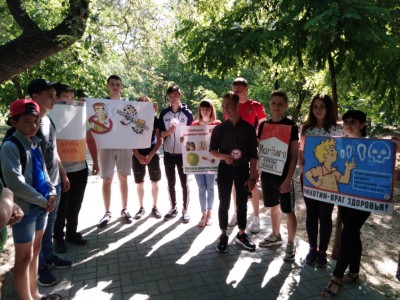 Сегодня табак — опаснейший враг человека, уносящий ежегодно миллионы жизней.   Курение – это настоящая зависимость, и тем более опасная, что многие не принимают ее в серьез. Даже самый заядлый курильщик не хочет, чтобы его ребенок пристрастился к этой дурной привычке. Каждая семья должна оградить своих детей от употребления табака в целях сохранения их здоровья.Существует множество способов противодействия вредным привычкам, но самый эффективный – профилактика. Особенно, если в эту работу включается молодёжь, становясь проводниками идеи ведения здорового образа жизни. В наше время значимость такого воздействия актуальна и действенна. Старшие ребята являются для сверстников и младших школьников не только проводниками знаний, но и образцом правильного поведения. 31 мая специалисты отделения психолого-педагогической помощи ГБУ СО«Дубовский ЦСОН» и студенты Дубовского педагогического колледжа вышли в центральный парк Дубовки с акцией, посвященной борьбе с табаком, под лозунгами «Мы против табака!», «Курить не модно!». Цель данной акции – профилактики употребления табака среди населения, а также пропаганда  здорового образа жизни. Во время акции были организованы: конкурс «Проверка легких» - кто быстрее надует шарик, «Суд на сигаретой» -  импровизированные «похороны сигареты», игра «За и против» - участие в голосовании мог принять любой желающий, прикрепив стикер.  Всего в акции приняли участие более 50 человек. Также были розданы буклеты и листовки о вреде курения.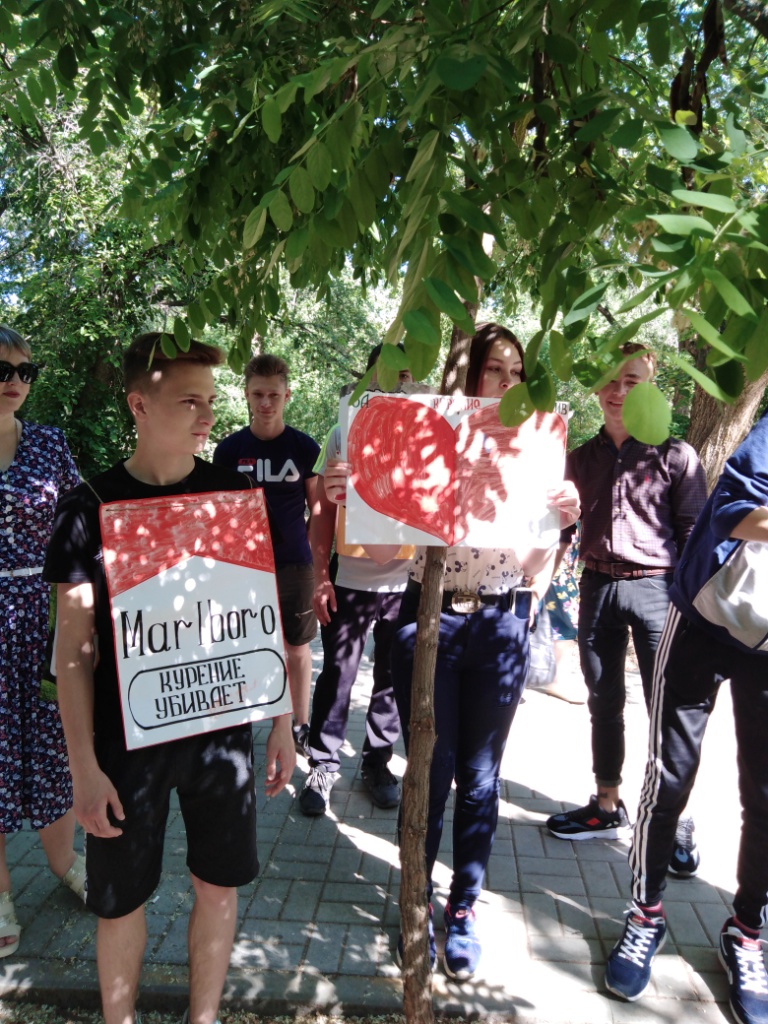 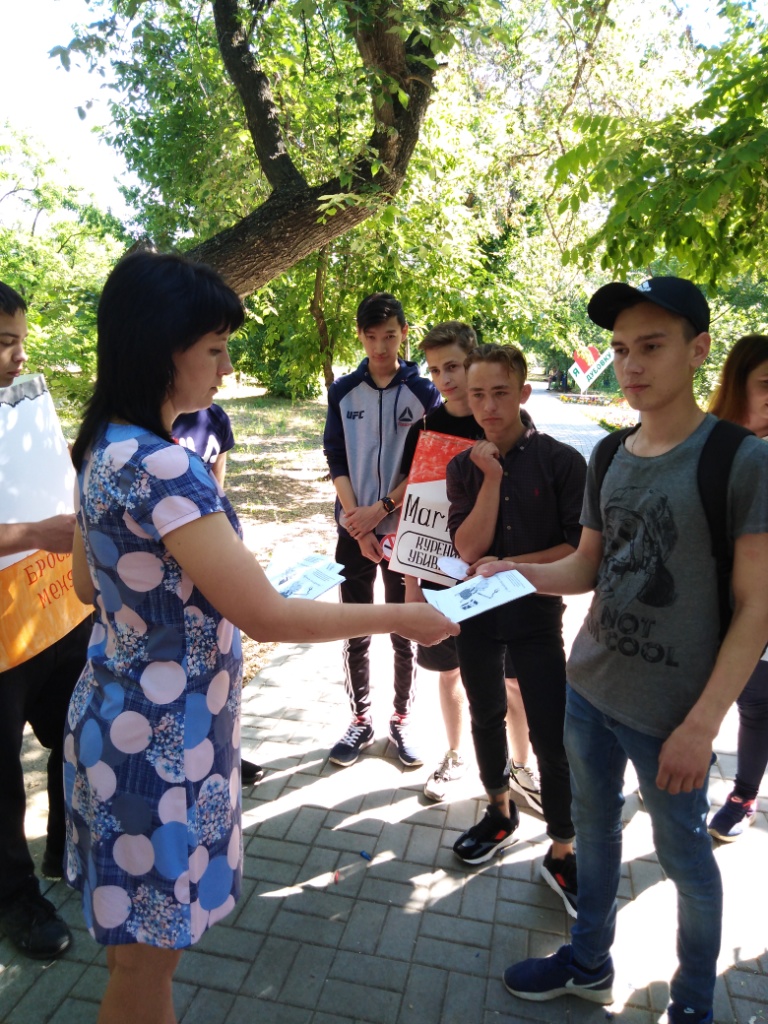 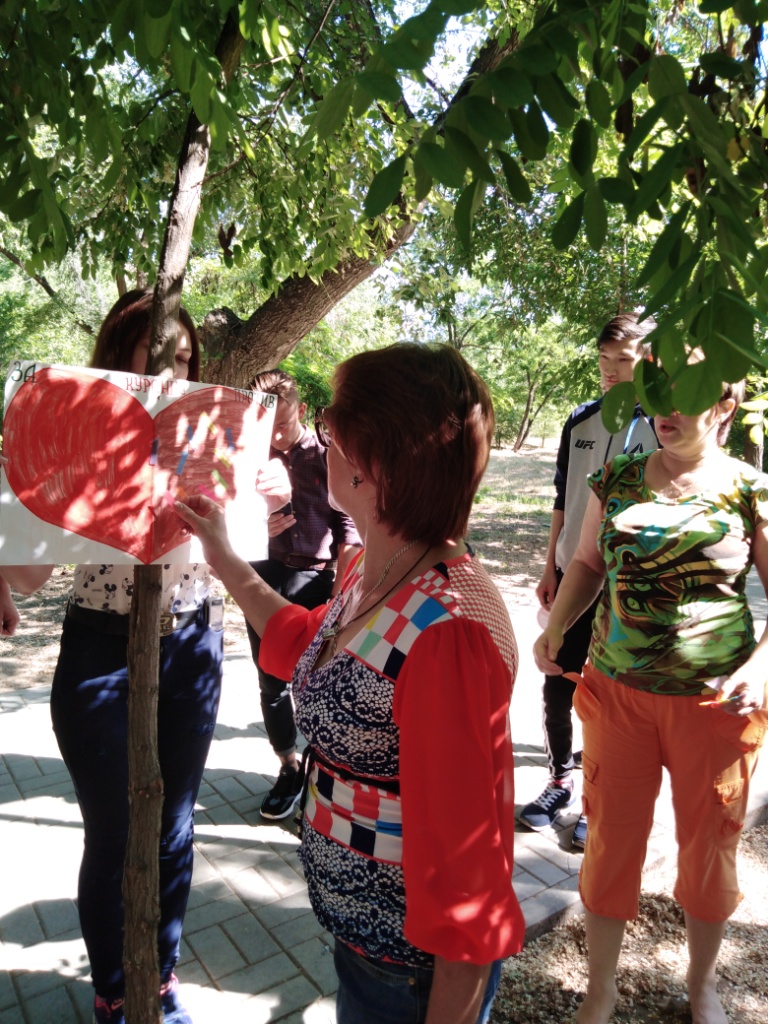 